MANUAL ACTIVIDADES NON INSTITUCIONAISVersión 1Data: 22/06/20201.-AccesoPara acceder ao módulo de Proyectos tense que que acceder ao módulo no marxe esquerdo pinchando en ACTIVIDADES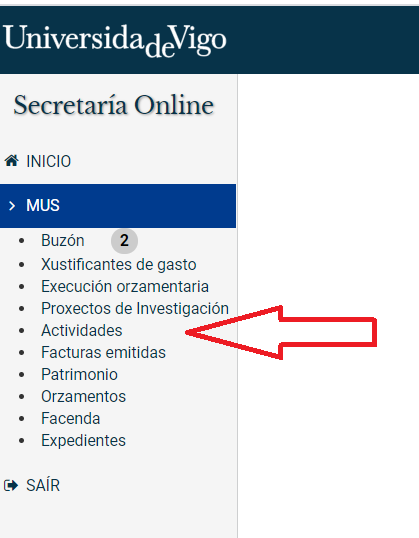 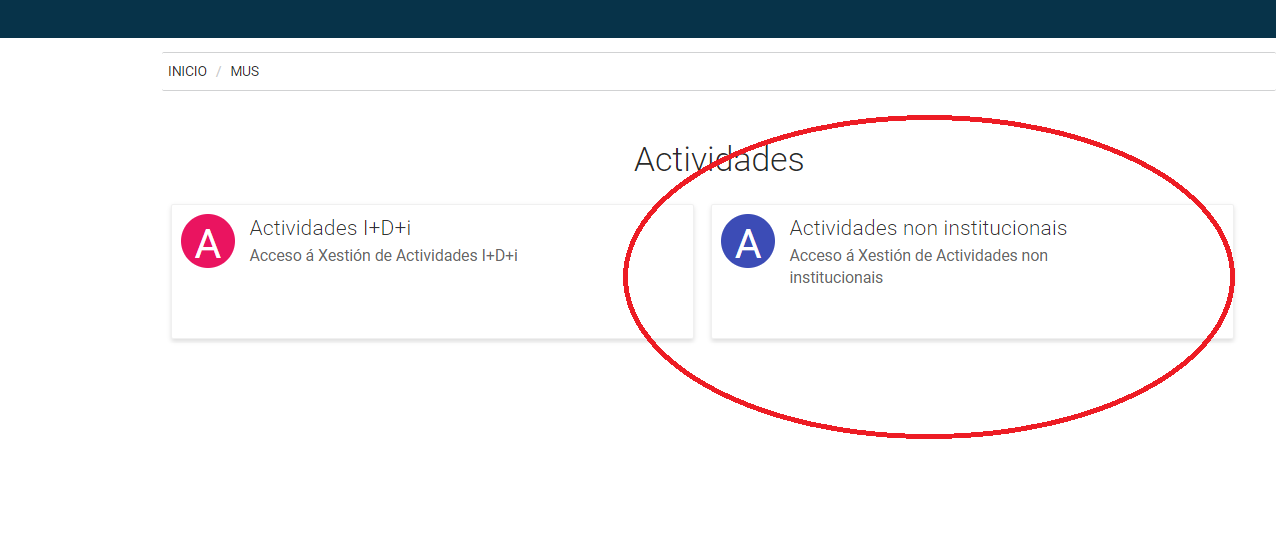 2.-Alta previaPara crear unha actividade non institucional inicialmente hai que ter creadas as agrupacións, tipos e subtipos, de xeito que posteriormente se poidan sacar informes por cada unha destas categorías.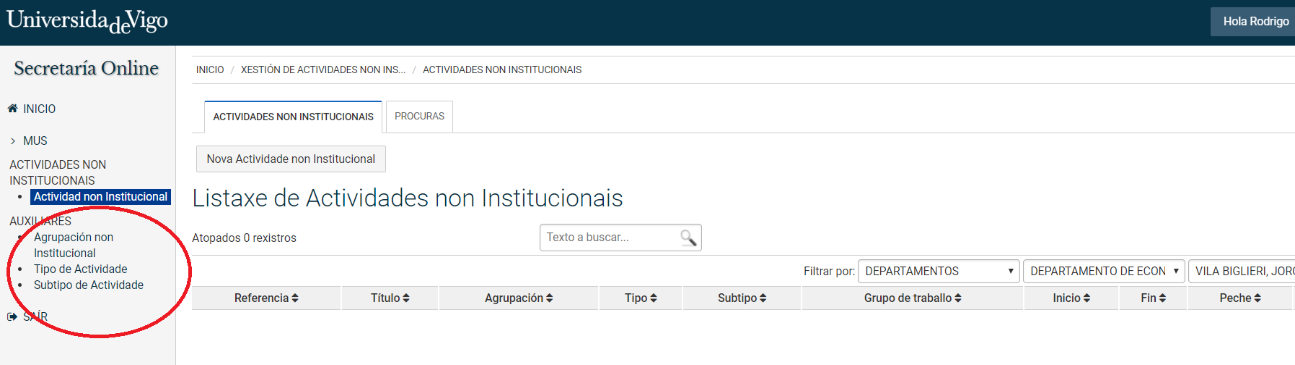 2.1-AgrupaciónsO primeiro paso é dar de alta unha agrupación. A agrupación sirve para identificar o tipo de actividade que se quere controlar, coma por exemplo as teses, gastos do departamento, gastos dun programa soporte,...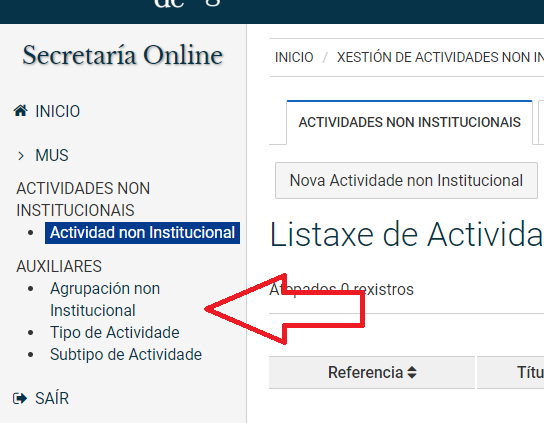 E hai que cubrir os seguintes campos: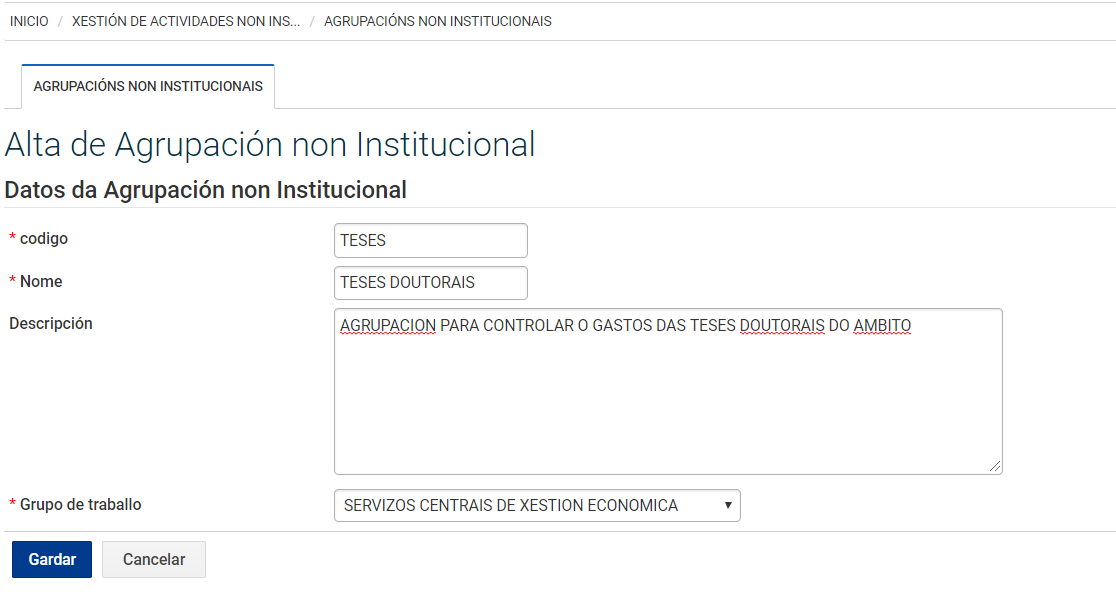 2.2-Tipo de actividadeO tipo de actividade indicará a actividade en si, para describir unha actividade que por exemplo vaia a ter varias ramas. Por exemplo o nome dun grupo de investigación, un convenio que se repite anualmente,... os datos a cubrir veñen na seguinte pantalla: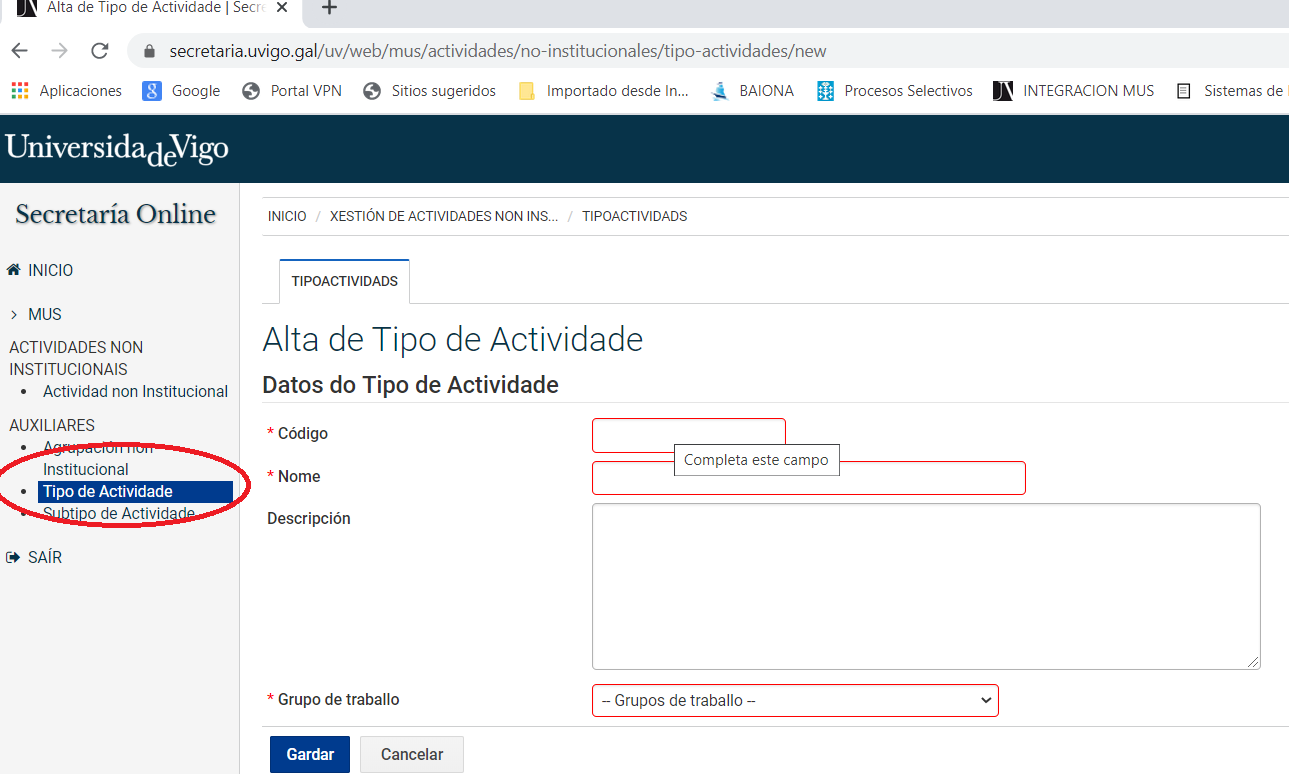 2.3-Subtipo de actividadeO subtipo será o último nivel que definirá a actividade non institucional. No exemplo: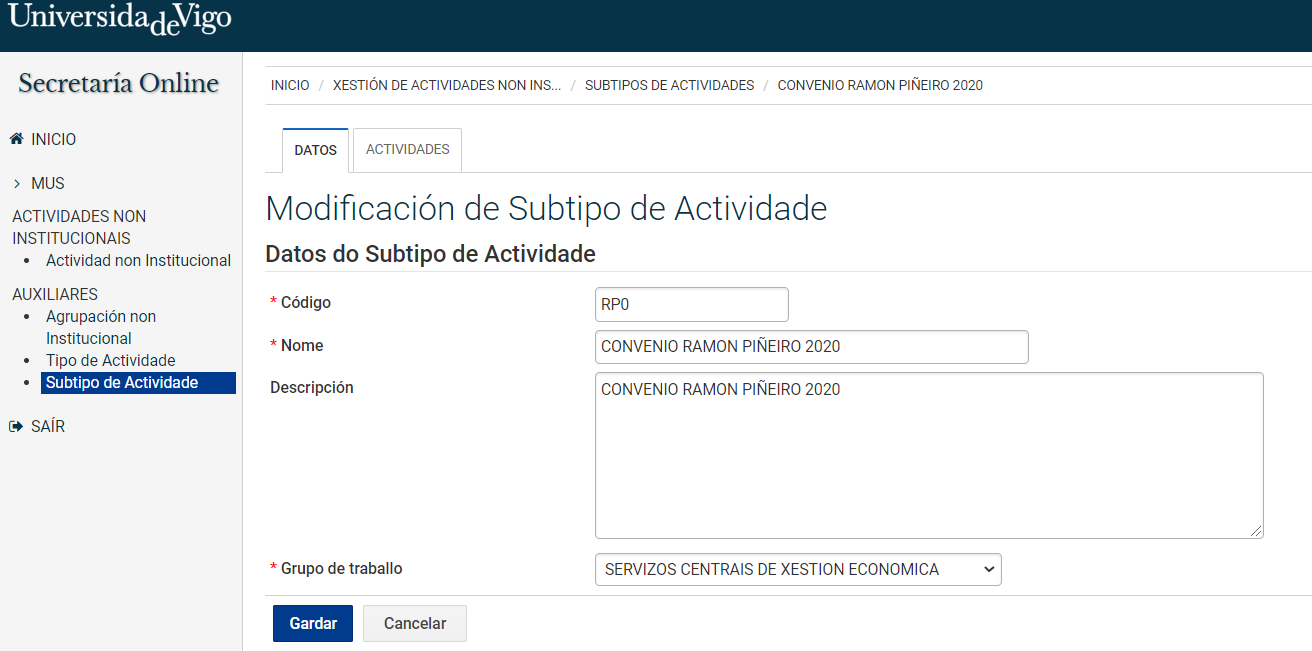 3.-Alta actividade non institucionalPara dar de alta unha actividade non institucional é preciso que previamente estean creadas a agrupación, o tipo e os subtipos correspondentes. A actividade virá definida pola suma dos tres campos (AGRUPACION+TIPO DE ACTIVIDADE+SUBTIPO DE ACTIVIDADE) e os seus límites asociados.Para elo o primeiro e crear en borrador a actividade non institucional mediante o acceso: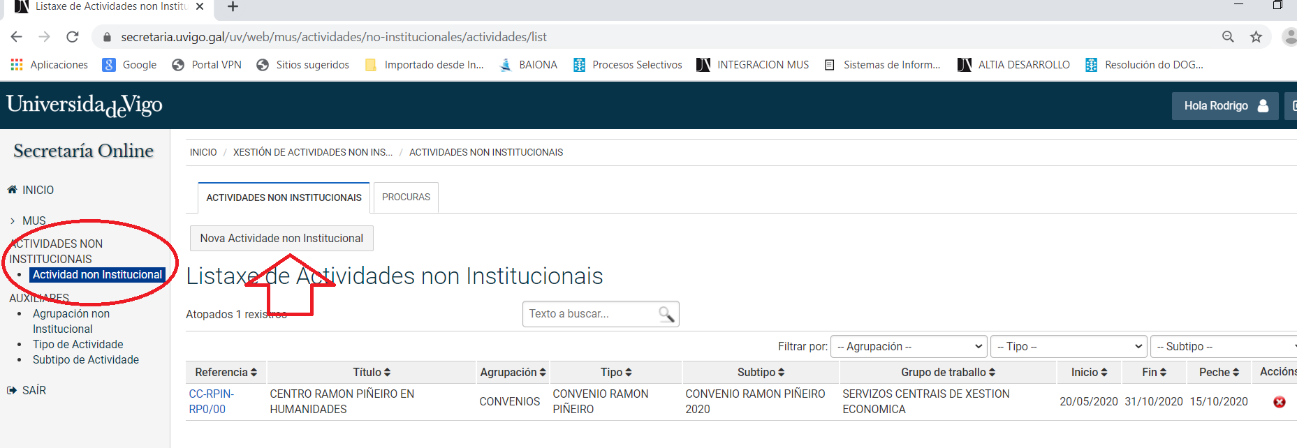 E o programa irá solicitanto os datos precisos para o alta: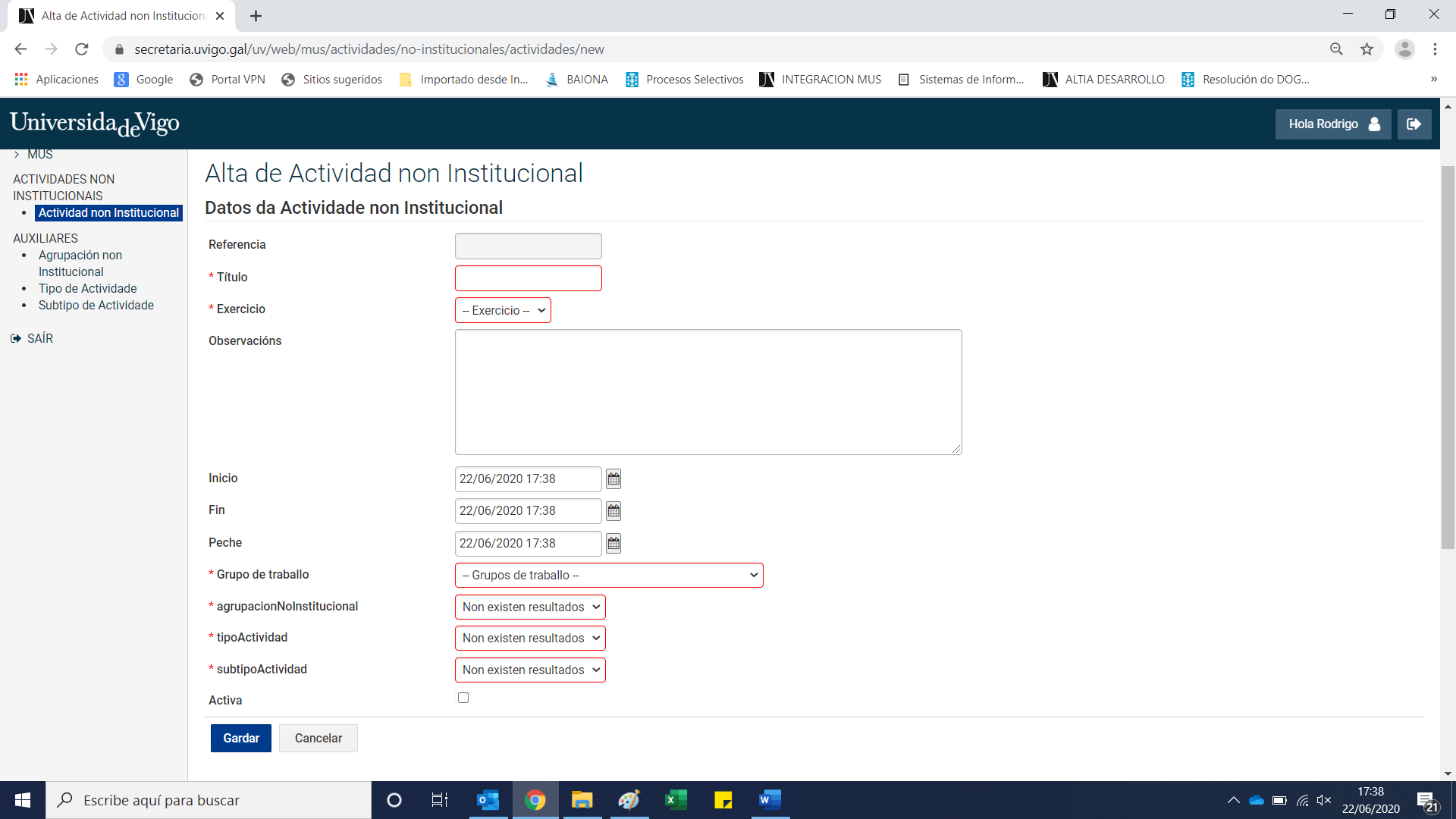 -Referencia: cubrirase automáticamente cando se seleccionen os campos de agrupación+tipo+subtipo.	-Título: o título da actividade -Exercicio: exercicio de vixencia da actividade: as actividades non institucionais unicamente estarán vixentes nunha anualidade orzamentaria	-Observacións: texto libre para poñer observacións.	-Inicio: data de comezo para poder executar gasto.	-Data fin: data na que finalizará a actividade-Peche: data ata cando será posible executar gasto na actividade. Esta data pode ser anterior ou posterior a data de fin, coma ocorre nas actividades do artigo 83 da LOU.	-Grupo de traballo: grupo que xestionará os gastos desta actividade-Agrupación: mostrará as agrupacións predefinidas para o grupo de traballo seleccionado.-Tipo: mostrará os tipos de actividades predefinidas para o grupo de traballo seleccionado.-Subtipo: mostrará os subtipos de actividades predefinidas para o grupo de traballo seleccionado.-Activa: marcaremos este check cando se remate de definir a actividade. Neste punto será visible polo resto de usuarios e aparecerá sincronizado cos programas de pedidos, comisións de servizo, execución orzamentaria do MUS,....Unha vez cubertos os datos o programa rexistrará a actividade: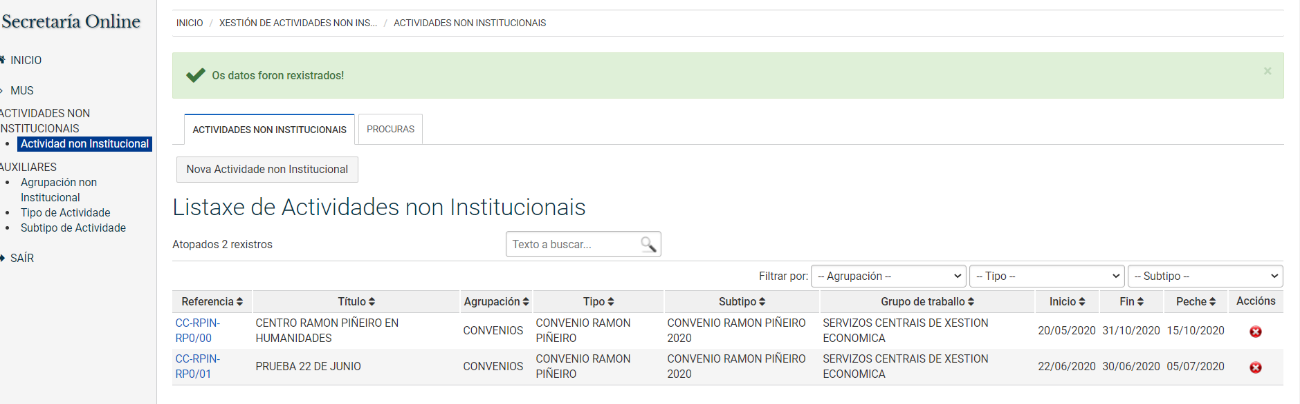 Para definir os criterios económicos da actividade haberá que pinchar sobre a referencia a abriranse as opcións de configuración de cada actividade: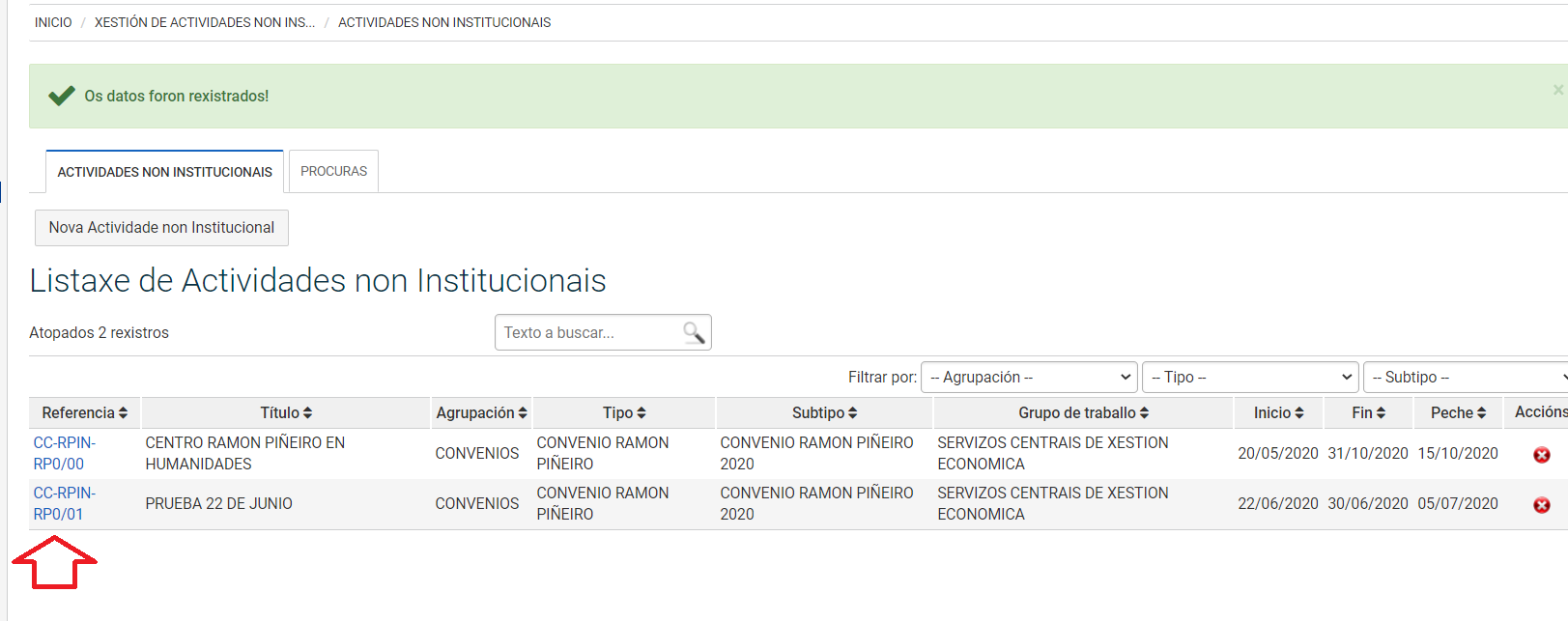 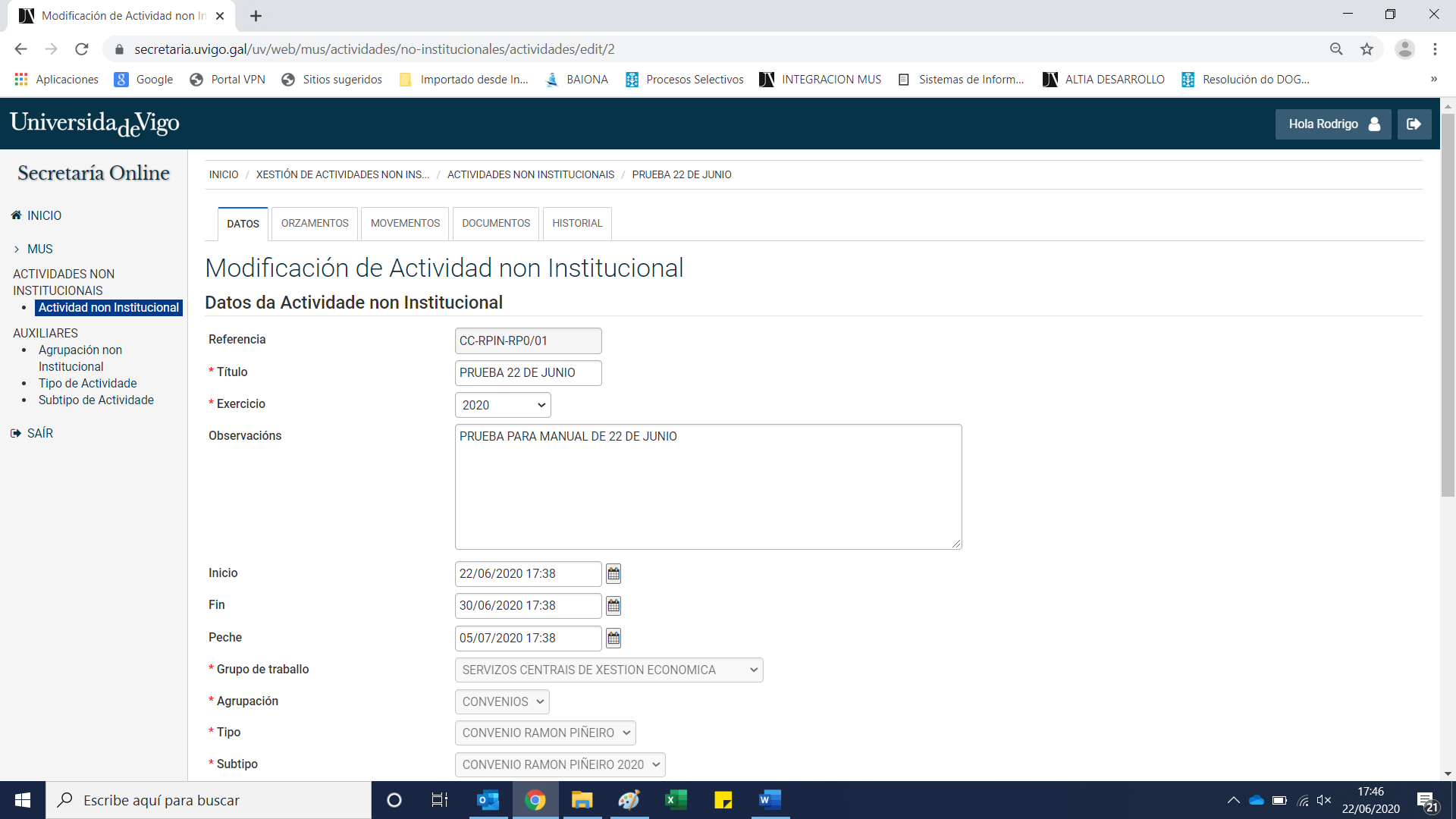 Dentro da actividade poderanse definir os seguintes controis e campos:3.1-Datos: poderanse modificar as datas de inicio e fin, grupos de traballo, e activar ou desactivar a actividade.3.2-Orzamento: nesta pestaña definiranse os limites de gasto asociado a unha orgánica con unha ou varias funcionais, en función das aplicacións orzamentarias que controle o grupo de traballo que creou a actividade: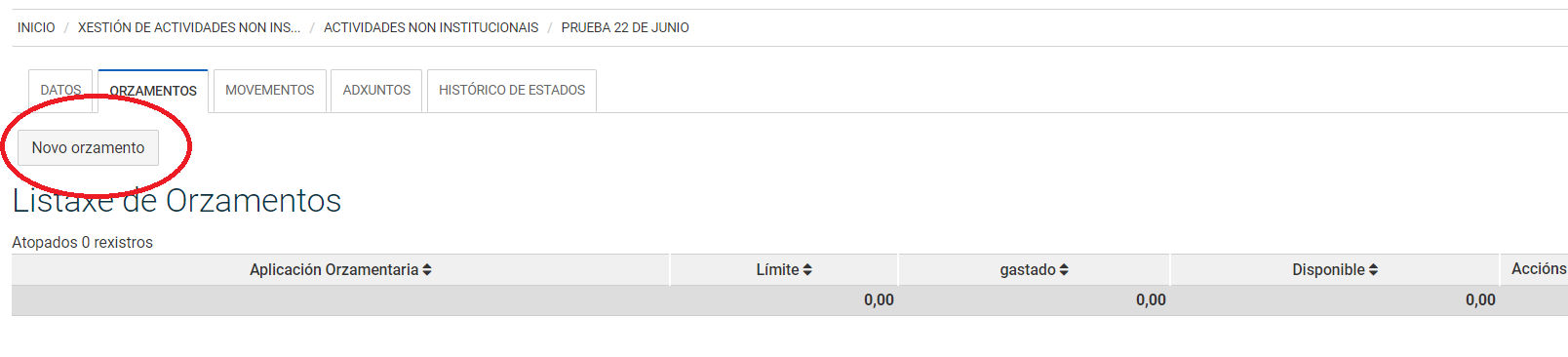 Pinchando en novo orzamento asignaremos límites de gasto por aplicacións, tendo en conta as vinculacións definidas no orzamento de cada anualidade: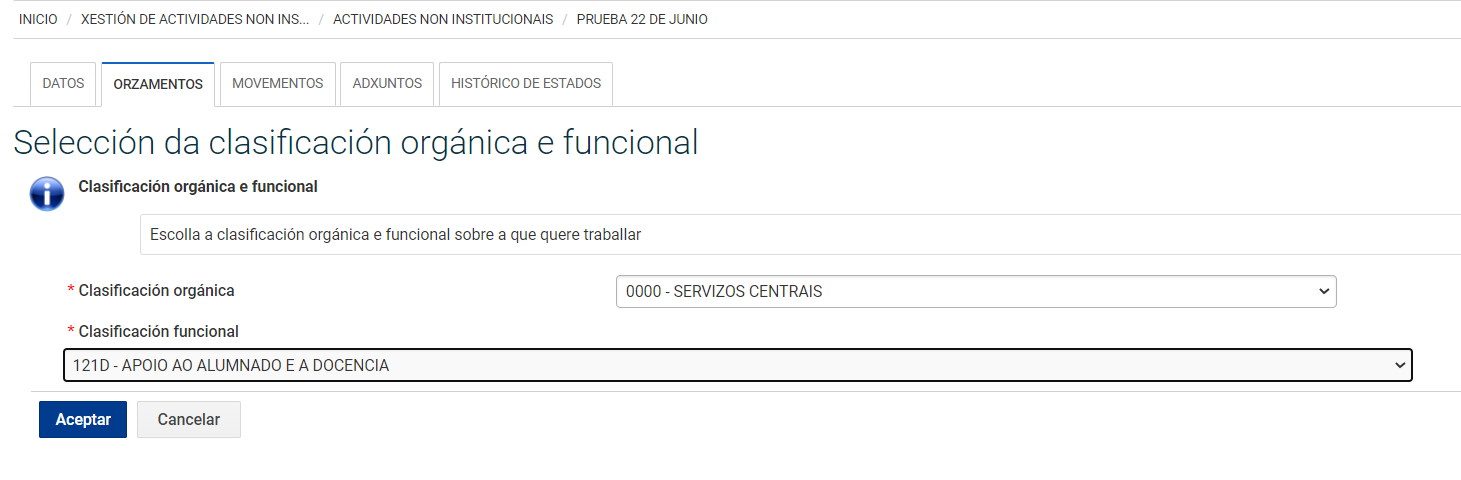 E aparece a seguinte pantalla coas diferentes aplicacións. Hay que ter en conta o seguinte:-Se o límite é cero (0,00€) implicará que non se pode gastar nesa aplicación orzamentaria.-Se o límite é superior a cero implicará que será o límite máximo  a imputar a dita aplicación orzamentaria.-Se o límite está en branco implica que poderase gastar nesa aplicación orzamentaria ata o límite definido na vinculante: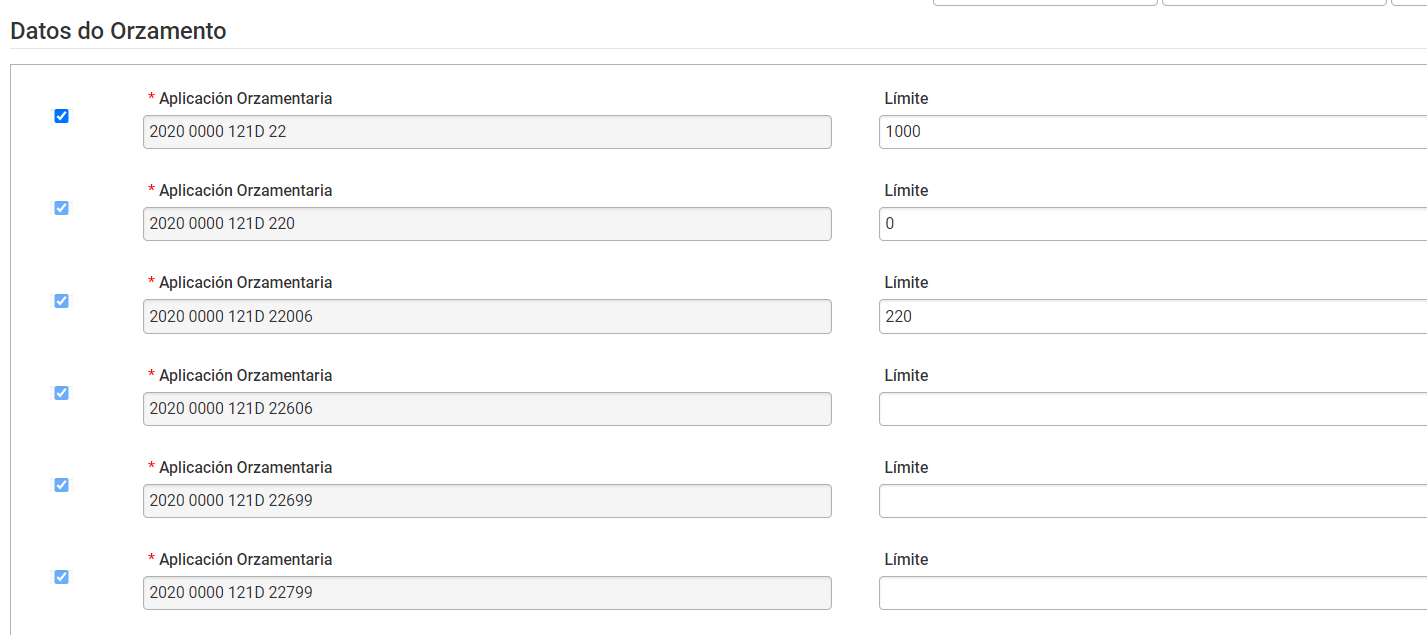 Neste exemplo:	-Podense imputar na 22 ata 1.000€	-Non se pode imputar gasto á 0000-121D-220	-Unicamente se pode imputar ata o limite de 220€ na 0000-121D-22006-Nas aplicacións 0000-121D-22606, 22669 e 22799 poderase imputar ata o límite da vinculante que no exemplo son 1.000€.Ao pinchar en gardar mostra o resumo: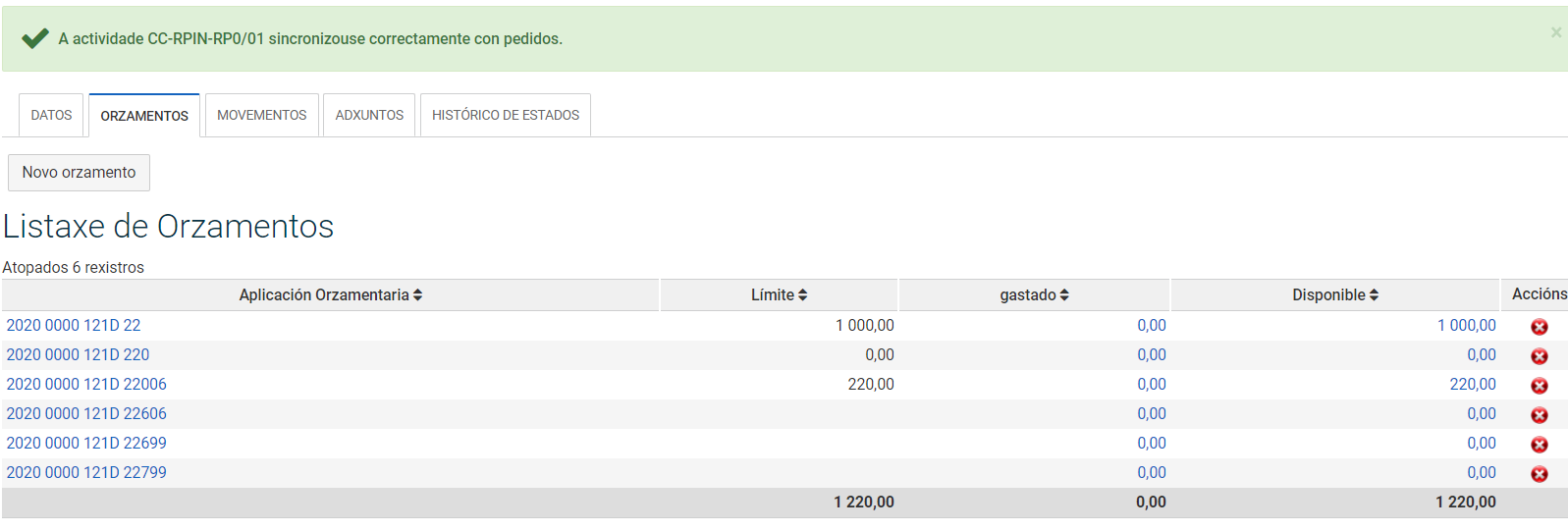 A medida que se van executando gastos e imputando ao orzamento (RC, A, D, O) irán aparecendo os datos na columna de gastado. Pinchando sobre o número o programa mostrará os listados dos movementos que compoñe  os limites, o gastado e o dispoñible.3.3-Movementos:Nesta pestaña presentará o listado de movementos de gastos que se executen contra a actividade.3.4-Adxuntos:Nesta pestaña poderase subir documentación asociada á actividade.3.5-Histórico de Estados:Nesta pestaña mostrará os cambios de estado (Activo/inactivo) e os cambios de límites que se produzan na pestaña de limites, para deixar trazabilidade dos movementos da actividade.